WSY十一嶽七日閱讀寂靜 （Offline）2020-11-07整理人：愛你們的WSY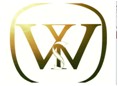 歡迎大家關注公眾號 商校百科 公眾號，接收最新，最快和最全：商學院新聞商學院項目介紹對比校友訪談申請和考試資料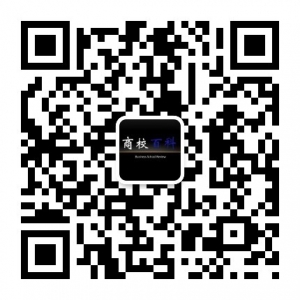 GMAT機經怎麼看：https://forum.chasedream.com/thread-1352768-1-1.html

1. ChaseDream 2021 MBA 申請／校友答疑／面試群：
https://forum.chasedream.com/thread-863011-1-1.html
2. 寫文書／面試／學校介紹寶典：
https://forum.chasedream.com/thread-1351509-1-1.html
3. 2021入學法國高商申請群：
https://forum.chasedream.com/thread-1351506-1-1.html
4. 2021 加拿大碩士申請群
https://forum.chasedream.com/thread-1369899-1-1.html
5. ChaseDream GMAT機經群：
https://forum.chasedream.com/thread-1369936-1-1.html
6.2021英國群：
https://forum.chasedream.com/thread-1370398-1-1.html1.	Cray fish	32.	中世纪妇女的监护权	53.	热水发电	74.	象棋draw	85.	公司结构/restructure（不同于公司组织结构！）	106. 玛雅文明和水权	127.mini iceage	138. 黑人权利的增减（Civil Rights）	169. Bond/保险公司	1810. 移民潮	2011. stakeholder model	22Cray fish【主題思路】實驗發現，與單獨養的crayfish比，和predation catfish混養的crayfish個較小。探索並證實真實原因。【文章結構】實驗發現：和predation catfish混養的crayfish個較小猜測原因：食物不夠或catfish吃大個的crayfish，都被否決實際原因：為免捕到，盡可能少出去=》長不大；		換殼（長大）時不得不離開shelter，也因而被吃掉，=》剩下沒被吃的都是個小的【段落大意】第一段：介紹了下實驗背景，兩個組，一組把crayfish單獨放在仿周圍環境的容器中，一種把crayfish和predation catfish放一起，然後發現和大魚在一起的crayfish體型小。第二段：講了講這個情況會出現可能的原因，一種猜測是好像是因為食物量不夠，但作者推翻了這個可能性說2個實驗組都給了充分的食物，提出另一個原因catfish挑個頭大的crayfish吃，再反駁：其實吃小的更方便第三段：講實際原因是什麼，有兩種，一種是因為魚長大需要去覓食，覓食的頻率越頻繁越可能被predator捉到，所以第二組的小魚就盡可能少的覓食，第二種是原因是小龍蝦換殼 (molting) 時不得離開  shelter ，然後就 會被鯰魚吃掉。【問題】1）第二段一個解釋（好像食物夠不夠的),否定，因為：（這裡有題）2）第三段   一個更好的解釋，出來覓食怕被吃了。（有題）【背景資料】Differences in the ω3 Fatty Acid Contents in Pond-Reared and Wild Fish and ShellfishThe fatty acid composition of total lipids（脂） from edible portions of pond-reared prawn, catfish, and crayfish were compared with those of their wild counterparts. It was found that the lipids of the cultured animals had higher levels of ω6 fatty acids and lower ω3 fatty acid levels and ω3/ω6 ratios compared with their wild counterparts. The pelleted catfish diet was rich in ω6 fatty acids. It was concluded that the lipids of pond-reared fish and shellfish may not have the high levels of ω3 fatty acids found in wild seafood, and that the feasibility of increasing the ω3 fatty acid content by dietary manipulation, needs to be investigated中世紀婦女的監護權【主題思路】舊觀點，ND作品中涉及的中世紀婦女監護由男性負責（嫁雞隨雞嫁狗隨狗）。作者舉例反駁舊觀點，並陳述了兩點原因。【文章結構】文章類型與結構：新觀點駁斥舊觀點舊觀點：女人要是沒男人的guardian 也就沒有某些權利；新觀點：駁斥舊觀點，舊觀點說法有問題；（局限+ 忽略法律史學家的論述）羅馬法律，歷史法律文獻，自己的論述論據【段落大意】第一段：舊觀點，ND作品中涉及的中世紀婦女監護由男性負責（嫁雞隨雞嫁狗隨狗）ND的觀點認為中世紀的女性往往都是由男性作為她們的法律上的監護人。主要就是講了那個Enworld什麼的傢伙的研究缺乏文獻資料，所以不靠譜。先講有個人在書裡寫中世紀（沒記錯的話是這個時間左右）婦女受到了man的保護，舊觀點認為中世紀的女性往往都是由男性作為她們的法律上的監護人，（像中國封建社會一樣）出嫁前父親監護，出嫁後丈夫監護。一個人的觀點女人要是沒男人的guardian 也就沒有某些權利；第二段：反駁了舊觀點然後說反對上面說protection的存在說沒有系統性的檔資訊什麼的可以證明如果真的是普遍存在的話會有歷史留下，並且有人說這個受到了另一個文化的影響所以存在但其實15世紀之前另一個文化的影響是negligible。作為認為舊觀點是不對的：（兩點原因）1） 舊觀點描述的是古羅馬法律的部分，但是古羅馬法律對歐洲中世紀的影響是很小的（negligible)（這裡有個細節題）。法律15世紀後就不存在了；2） .這個documentation的資料用的都是支援他觀點的XXX,XXX,XXX的著作，但是那些也很有名的XXX,XXX,XXX就被他忽略了  這是不對的（有題）3）沒有參考法律史學家的論述，比如某某和某某的論述。而在這些法律史學家的論述裡我們沒有看到舊觀點提出的那種系統。作者認為如果事實真如舊觀點所述，則必然會在法律檔中體現出來 （reflected in documents).而法律檔中沒有體現這種做法，所以作者認為舊觀點D所說的那種做法至少是不成系統的。第三段：作者進一步加強自己的觀點，反駁了兩個例子，闡明自己觀點作者自己說 it is highly possible 這個不存在 不是反駁式 而是自己推理的 說被寫書人忽視的證據不足也是一種證明沒有的證據之類。很多人依然堅持原來的觀點，舉了兩個人贊成原來觀點的理由的例子，作者一一反駁；但作者自己的觀點也是：guardian 不一定就是patriarchy 的體現；【變體】1）只研究了已婚婦女，沒研究未婚婦女；2）研究範圍的問題；3）他沒有具體的資料，大部分是根據之前的情況推測的；【問題】1）作者觀點和最後一句話的內容2）女權有問最後一段作用，應該是加強全文的論點，因為最後一段舉了兩個和一段觀點一樣的學著，然後分別駁斥掉說有flaw，前面還有道題說作者如何看待那倆貨，當然是覺得他們flawed3） 記得一道題目是最後一段全部高亮問的是作用a) 選項是加強argument的類似的意思4） 有考到哪個關於十五世紀前的情況是正確的，a) 我選了十五世紀前那個羅馬法對人們的影響很小的那個選項。5） 考了infer 關於15世紀之前a) 應該選Roma law 沒啥作用吧6） 主旨題選evaluating a study about a) 那個這個不那麼確定歡迎補充【背景資料】第一次：http://en.wikipedia.org/wiki/First-wave_feminism  19世紀末二十世紀初，婦女要求選舉權第二次：http://en.wikipedia.org/wiki/Second-wave_feminism  20世紀60年代，女權運動和民權運動（就是馬丁路德金搞的那個）結合熱水發電【主題思路】利用水熱（oil well的廢水）發電的原理，流程及限制條件【文章結構】原理： 利用water heat 發電具體流程：在oil plant裡面是怎麼樣具體用這個heat來發電的需要考慮concern: 限制條件，方案使用之前，必須要assess一下，是否需要biotreatment來分離水裡面混合的石油，因為這些石油會 foul the heat-exchanger【段落大意】第一段：一種利用地下的熱水發電的技術。挖掘石油的時候，會有一些沒有沸騰的高溫水(Below boiling)，這些水可以被用於發電。說這種技術已經有部分在使用了。然後大概講了一下這種技術的原理和過程，當中有一個V字開頭的單詞不知道是什麼，估計就是用來導熱的液體吧。第二段：具體講流程，如何發電。有提到這個電可以被用來就近提供給一些離distribution比較遠的地方。在採油的過程當中可以利用這樣的技術來發電，為採油的設備提供電力，從而達到節能環保的效果。後來討論了一下應該是在原油和水分離之前進行取熱呢？還是應該在原油和水分離之後進行取熱？當中提到了一個條件。第三段：講了一下這種技術的限制條件，在這個方案使用之前，必須要assess一下，是否需要biotreatment來分離水裡面混合的石油，因為這些石油會 foul the heat-exchanger(【問題】1. 有道題是關於第二段的一個條件。2. 最後一段說recent study在研究它有沒有什麼缺陷（有題），3. 還有一題是關於那個hot water的4. 主旨題5. 一個細節題我選: oil foul 會使這種發電設備受損6. 問最後一段的目的，我選的是為了說明什麼時候這個技術沒辦法實施象棋draw【主題思路】國際象棋draw規則的變化，chess比賽需要增加一個新規則來減少平局【文章結構】現象：國際象棋的新規則出現傳統象棋規則的弊端引入國際象棋新規則棋手對新規則的反應【段落大意】第一段：由於國際象棋越來越多的在網上流行起來，導致國際象棋納入了一些以前沒有的新玩兒法/遊戲規則。第二段：傳統的國際象棋玩兒法裡有一些不太好的地方，比如說，參賽雙方經常會在比賽一開始就協商達成一個平局 ，draw會使得無法產生贏家和輸家，二人平分得分。而且很多參賽者都是在賽前偷偷地私底下先協商好自行平局的。當然，對draw的發生有一定限制，比如前40步不能draw之類的(原文用的是"draw"這個詞，另外這裡涉及到國際象棋這個“一開始可以協商一個draw”的規則），這個老舊規則有兩個弊端：1). 使比賽的可看性大大下降 2). 對贊助商不利第三段：為了改善上述情況，有人引進了國際象棋的新規則：只有仲裁人（arbitrator）才能決定什麼時候平局，不能像以前那樣，參賽者想自行平局就自行平局。一個1995年的國際規則是允許draw的，但是需要三個專業人士去評判是否符合draw的標準，而且這個draw必須對雙方都有好處。當然，在一些tournament已經不允許draw了。引入這個新規則的意義在於保住那些因為看到平局這種無聊的場面就想轉檯不看了的觀眾，以及保住贊助商（sponsor). 也有一些例外情況，比如裁判委員會和選手達成一致，認為平局對雙方有利，就達成short draw。第四段：參賽者們並沒有對這個新規定感到不高興。（原文說法類似於：contestants are not necessarily unhappy about the new rules)。因為這個新規則可以使那些棋局一開始失利了的選手在後邊有反擊的機會。然後舉了個某著名國際象棋選手的例子，說他在某次比賽中，剛開始的一兩局下得特別臭，但是在新規則的影響下，他後來反敗為勝。如果沒有這rule的話，那人的opponents就會用defensive的strategy去求和了。最後結尾，it is expected that 新的2007規則（限制draw的發生），將能夠incorporate 進2005規則。【問題】1）這個老舊規則有兩個弊端：1). 使比賽的可看性大大下降 2). 對贊助商不利（這裡有題，注意）定位第二段。因為一盤棋的時間太少的話廣告商不好打廣告呀（有題）2）有道題問“The goal of the new rules是什麼？定位到第三段，干擾選項在第四段，是“為了讓棋局開始沒下好的選手有後來彌補的機會”，這個選項應該是錯的，因為第三段明確的提出"The point of the news rules is to 保住觀眾【原詞spectator】和【贊助商】）3）為何越來越多的tournament不允許draw（有題問首要原因是什麼）？定位第三段4）說文章可以推斷出tournament的哪個事實？選“一些比賽沒有勝負，does not end with a winner"!!! 因為選完看到第一段裡說一些比賽兩個人平局，各得半分公司結構/restructure（不同於公司組織結構！）【主題思路】通協合作 company overhaul--office改建仍然失敗的原因：公司需要改變organizational structure來提高效率，但是很多真實的公司運作的network是藏在正式的org structure之下【文章結構】新舉措及結果：通協合作 company overhaul--office改建，仍然失敗探討原因：真實的公司運作的network是藏在正式的org structure之下【段落大意】第一段：一個設計公司在2004年做了個organization overhaul，restructure一個village可以員工自由討論交流，本意是提高內部合作，拉進與客戶關係，但發現效果不好,提高了innovation卻忽視了customer relationship. 因此5年後這家公司又重新改變office place的結構了。第二段：分析失敗原因，formal company 怎麼樣，informal company 怎麼樣, 這種非正式的辦公場景消除了hierarchy，而有些工作可能需要hierarchy，只有knowledge-intensive work才需要close collaboration第三段：通協合作還是非常好的, 不過公司在restructure的時候要focus network, 判斷什麼時候需要等級制度，什麼時候需要互相交流。【問題】1）問作者覺得第一段失敗的公司應該怎麼做。有一個選項是維護客戶關係，有customers的字樣，有一個選項是改善公司的informal relationship，太迷惑了，我不知道選啥。（我感覺第一段是在講客戶關係，第二段又是在講公司內部結構，，，不瞎BB了，考古吧）2）primary purpose: 我覺得應該選有 informal relationship的。3）問可以推斷管理層的態度是怎樣的。定位第一段問infer出啥？A) 公司老大覺得再次reorganize辦公室能提高productivity4）而有些工作可能需要hierarchy，只有knowledge-intensive work才需要close collaboration（Q）定位第二段5）P1尾部，兩行高亮，說改變裝修5 years後，結果不盡人意，於是manager decide torevamp. 問從這部分可以推出什麼？//老闆決定繼續改辦公室結構說明了什麼?A) manager 堅定認為辦公環境的改變可以起到作用（原因是他5年前改了，失敗了，但他決定再改。顯然，他認為改的宗旨是對的，失敗的原因是沒改好）//老闆迷信平面設計是提高效率的關鍵6）哪一項符合作者的建議?A) 調查各個部門的員工和哪些其他部門的員工在工作中產生較多的交集。7）主旨題8）有一句高亮，前面一句是 yet ....is not...oninnovationa and customer relationship. manager怎麼樣 ，問後一句的作用？A) 這個方法不利於客戶關係，貌似另外的狗主人選的更對9）要達到老闆想要達到的目的，作者建議？A) 調查各個部門的員工和哪些其他部門的員工在工作中產生較多的交集，迷惑項有什麼什麼formalrelationship不對，因為作者想要強調的是imformalrelationship10）問了公司態度還是作者態度 答案就是最後一段總結的6.瑪雅文明和水權
【主題思路】
瑪雅的水資源和權利的問題。有科學家認為瑪雅人不像其它古國，水權和政治權力那樣緊密，實際上，瑪雅人建水庫，水庫和政治權力聯繫緊密

【文章結構】
傳統看法：瑪雅文化和其他古國不同，統治者不控制水源
事實上：瑪雅人建水庫，統治者有控制
結局：水權失控後，統治也被推翻了

【段落大意】
第一段：
長久以來歷史學家的傳統看法，很多schalor說瑪雅文化(classical maya) 和其她古文化有一點很不一樣是：其他古文化的是君主都很注重control natural water recourses；因為他們人多水少（不確定），因為貿易神馬的原因，像一些古代文明，如中國/印度等，統治者一般都控制住自然水資源control natural water recourses，在有水資源後，發展農業，通過徵收賦稅等形式統治，瑪雅不一樣，瑪雅文明沒發現統治者和水權之間的關係，因為很多地方的水都self sustainable 他們的文明所在地 並沒有什麼自然水資源；
第二段：
但是研究忽略了一個事實，儲存水的reserve在瑪雅文化中的重要性經常被overlook。那就是瑪雅人建Reservoir（水庫）來蓄水，統治者對它也有控制。瑪雅一年4個月旱季，儲水很重要。Control儲水reserve的是瑪雅君主們，因為他們可以把這些reserve都建在中心＋可以perform religious ritual associated to water distribution。在乾旱的時候，通過分配reservoir的水給其他人，基於這樣的形式建立統治關係。（因為乾旱消失了，後來說乾旱應該會留下記錄之類的，動植物神馬的東西應該是比較快的消失。但實際很慢，是一個過程。所以也否定了是因為乾旱消失的。最後說還有待研究）後面提到失去控制的時候統治就被推翻了：reservoir不可行以後，人們就不服從統治者管理了.

【問題】
1） 問水對瑪雅君主到底重要不重要－是重要的！一定要看了第二段再搭這種主旨題
2） 有道題答案是關於elite的，大概是證明他不是trading的中心吧。因為那些商品僅夠他們自己的elite享受。
3） 有問關於貨幣的

【備註】
細節題都在第一段7.mini iceage【主題思路】atlantic海水冷了，因為CO2造成的溫室效應。北極（or 南極？）的冰化了水往大西洋流，原本平衡大西洋倆岸溫度的從赤道來的暖水會被阻慢。【文章結構】現象：主要提出兩極變冷，雖然全球變暖問題很嚴重，原因：主要講為什麼變冷的過程，導致了mini-ice-age，某氣候現象是造成這樣的主要原因解決辦法：如果interrupt可以阻止邏輯關係：gulf會將從赤道的暖流往北推－流動途中會將沿途溫度提升－溫度降低了的水會沉到海面一英里下（隱含：這裡就是暖流結束的地方－有考點叫某某front）由於溫室效應－北極冰融－至北向南的寒流加強（gulf的暖流是至南向北）－將寒流暖流交匯處往南推（增加了交匯處往北的地區，這些地方無法被暖流加熱於是總體溫度降低）【段落大意】第一段：說有一個mini-ice age小冰河期要imminent，原因竟然是全球變暖。北美海水冷，paradoxly，是由於CO2過多造成的南極冰川融化導致的。然後就解釋了一下為什麼，就是說南極的冷水流入大西洋，和一個什麼洋流碰上了，那個洋流的作用是吧來自tropic的熱量散發到大氣裡，會讓大西洋兩邊都變暖。（平常從墨西哥灣流出來的暖流能給大西洋兩岸提供熱量，所以導致兩岸的溫度不是很低。）現在由於某種作用，水變冷了之後沉到下面去了，所以不能再給大西洋兩岸提供熱量，導致氣溫變冷。第二段：出現一個trans開頭的circular結尾的詞，意思就是當暖流的熱量放出後，冷水就會sink到海平面下1英里的地方去，然後說由於冷水流，以前冷熱水交匯的點會往南移，這樣導致一種V開頭的什麼現象會減緩最終停止。本來是Gulf 暖流會把熱帶的海水帶到大西洋然後給它加溫的，有一個process，我考到這個process的細節題，但是因為南極冰水的注入，使得這個process被打亂了所以大西洋海水反而冷了。【問題】1）主要講為什麼變冷的過程，某氣候現象是造成這樣的主要原因，（考點主要集中在這裡） 定位第二段2）如果interrupt可以阻止（還有一個考點）3）最後一段出題比較多，中間有提到一個洋流G*** Stream。4）最後導致這個洋流less able to move northern, 最終導致這個flow變慢甚至往南。(這一塊有出兩道題)3）第二段出現一個trans開頭的circular結尾的詞，有兩道定位題圍繞它出，4）問水變冷了之後沉到水下有什麼後果，我選的是導致大西洋兩岸的陸地氣溫下降。5）關於這個海水為啥變冷的地方有題。6）有一個細節是關於cool water sink to the bottom of the ocean，好像題目問到了。【背景資料】The Role of the Atlantic（大西洋） Conveyor in ClimateThe cold water discovered in the subtropical Atlantic by Ellis in 1751 was, as Rumford theorised, brought there by a current which had originated in the polar region; temperature measurements in the real ocean and computer models show there is a southward outflow（流出量） of cold deep water from the Arctic（北極的） throughout the Atlantic. This cold water is replaced by warm surface waters, which gradually give off their heat to the atmosphere as they flow northward towards Europe. This acts as a massive "central heating system" for all the land downwind.The heat released by this system is enormous: it measures around 10^15 W, equivalent to the output of a million large power stations. If we compare places in Europe with locations at similar latitudes on the North American continent, its effect becomes obvious. Bod? in Norway has average temperatures of -2°C in January and 14°C in July; Nome, on the Pacific Coast of Alaska at the same latitude, has a much colder -15°C in January and only 10°C in July7. And satellite（衛星） images show how the warm current keeps much of the Greenland-Norwegian Sea free of ice even in winter, despite the rest of the Arctic Ocean, even much further south, being frozen.If the Atlantic 'Conveyor Belt' circulation is switched off in a computer model, a different climate forms in the virtual world. There is little change in ocean temperatures near the Equator, but the North Atlantic region becomes much colder than it is in reality, and the South Atlantic and other parts of the Southern Hemisphere become warmer. This experiment reveals that the Atlantic circulation moves heat from the South Atlantic below the Equator across the tropics to the North Atlantic - the heat is not coming directly out of the tropical region.So Rumford did not get it quite right: the ocean currents do not seem to do much to cool the "excessive heats" of the tropics, although they certainly play an important role in preventing excessive cold in Britain, Scandinavia and the rest of Northern Europe.Some of my scientific colleagues have compared climates with and without the Atlantic 'Conveyor Belt' in computer simulations using coupled ocean-atmosphere models8. These show that without the ocean heating, air temperatures would cool by up to 10°C averaged over a year. The chill（寒冷） is greatest near Scandinavia, but extends to a lesser extent right across Europe and much of the Northern Hemisphere.8. 黑人權利的增減（Civil Rights）【主題思路】二戰的時候，美國黑人的civil rights有所改善。organized labor對黑人civil rights 的提升也有所幫助，但在戰爭結束前失去作用。【文章結構】二戰的時候美國黑人的civil rights有改善	原因: 戰爭導致城市需要工人，黑人進城	結果：civil rights提升organized labor幫助提升civil rights 	黑人加入NAAPC	結果：工資差距減少，歧視減少戰爭結束前情況有變-工會不再領導維權活動	外部：與白人競爭，產生矛盾	內部：分歧和妥協【段落大意】第一段：二戰的時候，美國黑人的civil rights有所改善。因為戰爭導致城市裡需要大量的Industrial workers，所以黑人從suburban地區大量來到城市，並且最終得到了一定的政治權力，隨之而來的這些黑人的voting participation增加了（“one person, one vote”），且北邊黑人投票率是以前的2倍,南邊是以前4倍。（有題）第二段：organized labor對黑人civil rights 的提升也有所幫助。沒有加入公會的美國黑人受到civil rights提高的鼓舞加入了NAAPC.（有題，問有哪些關於NAAPC的說法是正確的）。與此同時，它改善了包括racial discrimination at work place，（尤其在北方的工業城市）白人和黑人之間的wage difference 等一系列情況。（有題）第三段：However，這種civil rights提高的好時光在戰爭結束前就被打破了。	civil rights progress 遇到各種conflicts and tensions。其中包括（1）黑人工資，住房等一系列問題和白人形成競爭。（2）黑人內部有了分歧和妥協.所以有了一些反對civil rights的活動。因此，後來labor union就不再lead civil rights movement, 而變成church來領導。【問題】1）（參考P2）哪項說明了二戰時期黑人civil rights的改變？ （本月試題）V1選C：一個農村來的黑人找到了defend factory的job，得到union wage（本月700+狗主確認）混淆的是說，黑人工資達到了全國水準，不選這個2）第二段的NAAPC組織可以infer出什麼？為什麼，該組織的人數一下子增多了V1選C：tenfold increase is due to unions workers‘ participation because they think NAAPC can offer them more than unions.定位第二段  V2選E: The huge amount of black worker joining NAAPC want to have further earning because the past experiences show it has improved black's civil relations（參考答案） E說是黑人對未來的hope，希望可以繼續拿多點錢，有多點權，所以加入組織。這題選項生詞多，要選絕對沒有誇張的。  by 7503）問題有針對第二段的“下面哪些可以體現黑人的地位變化” （本月試題）選項有：黑人和白人的工資區別小了（參考答案）、（本月V32狗主cindylai 答案）有兩個個是歧視的選項、第一次參加一個工會組織4）下麵behavior哪個屬於an instance of the conditions mentioned in P1., （本月試題）V1我貌似選的是有個農民聽說城市裡面有industrial job的機會，然後got the job and joined union pay. 感覺這個選項符合P1裡說的migrated to cities where lots of industrial workers needed【本月v31狗主】5）主旨題（本月試題）V1  雖然黑人手中有民權，但始終有限（參考答案）..civil rights...but ...limite（本月V32狗主cindylai 答案）考古答案1：二戰期間雖然黑人民權進入，但到最後效果還是不好9.Bond/保險公司【主題思路】保險公司通過發行自然災害債券來對沖風險。與傳統債券相比，無災時收益高而遇災時風險高，並舉例說明此債券。【文章結構】觀點闡述型第一段給出保險公司的一種新方法；第二段舉例說明這方法的對於保險公司的好處【段落大意】第一段：保險公司在遇到自然災害時會有較大的衝擊，因為沒有自然災害沒啥，一旦有了則要大量陪保費。於是保險公司就想出了一個辦法來對沖自然災害帶來的風險：發行自然災害債券。這種債券和傳統的債券相比：一是它同樣收取本金（principle），二是在沒有遇到自然災害的前提下，這種債券的收益率比傳統債券高很多，但是一旦遇到自然災害，那麼這些債券的投資人的本金將部分或者全部無法返還。保險公司則直接用這些錢offset了他對投保人的賠付。第二段：舉了一個例子來說明第一段介紹的這種債券，說是如果某個地方發成了龍捲風，則保險公司會根據約定，將它發放的自然災害債券的本金全部用於向它的保戶發放賠償金；但是在沒有遇到自然災害的情況下，它的保戶的保費也將和災害債券一起投資，使投資者獲取高額的收益。這就形成了對沖，保險公司將風險轉嫁給了大眾投資者【問題】1） 主旨題保險公司把風險分攤到了投資者身上（分散風險）2） 第二段的作用。參考答案：具體闡述（illustrate） 第一段的bonds 的原理3） 有一題好像是問bond是什麼方式的保險狗主答案 保險公司和買者共同承擔風險的***4） 哪個選項是錯的還是哪個選項是保險公司反對狗主答案：我選了一個那些風險被轉移到了a few people上，因為文章中說的是many people5） 這種和傳統的金融工具有什麼不同狗主答案：潛在收益大6）這種金融工具的特點參考答案：災難發生的不確定性是其產生的根源7） 問保險公司用了一個什麼的assumption？ 參考答案：assume 大災難不會持續幾年年年發生8） 怎樣才可以保證作者說的 這個bonds能發揮作用9） 關於新推出的保險說法哪個是正確的?參考答案：投資者買新的保險同時，也買老的保險【背景資料】　Catastrophe bond 　　Also known as cat bonds, these are used as a way for insuranceagents to transfer risks to investors. They are often attractive toinvestorsbecause the risks (like that of an earthquake) are uncorrelatedwith the businesscycle â€“ and, hence, provide naturaldiversification. A high-yield debtsecurity backed by insurance premiums. Insurancecompanies issue catastrophe bonds in order to raise funds for hypothetical insurance payouts resulting from one or more stated events suchas floods or fires. The bondholder receives coupons from what the insurance company collects inpremiums. However, if the insurance company suffers a loss from a payout of one of stated events, theobligation to repay the bond is either relaxed or forgiven. The main advantageto a catastrophe bond, despite the stated risk, is the fact that it offers a high yieldwithout much regard for the performance of the broader economy because people and institutions will almostalways set money aside for insurance premiums.10. 移民潮【段落大意】現象：1890-1930期間，美國田納西州有大批黑人和白人從農村向城市遷徙(migration)。過去的研究認為：農村裡的白人和黑人勞動力因為受相同的刺激/因為同一件事情(same condition in the same way)，所以會做出相同的選擇/做出了相同的反應：即走向城市。最近的研究表明(rencent research)：事實上，他們的反應是不同的(race makes differences)，因為他們的條件背景不同。舉個例子：以田納西(Tennessee rural)為例，說那個年代由於嬰兒潮造成年輕人大增/人口增長導致對土地的需求增加，但是田納西仍可開墾的土地有限，且連郊區都沒有很多可供耕種的土地了，於是地價上漲。黑人大多是佃戶(tenant)，白人大多是地主(landowner)，即使有些白人也是佃戶，通常耕種的土地也比黑人大(size of plot)，而且白人土地的耕地作物產量比黑人高。農作物沒有合理的漲價，使得黑人壓力更大。(Q2)白人地主漲租/地價上漲造成黑人佃戶兩種壓力：1、年輕黑人想擠破頭進入地主(landowner)行列現在更難了；2、甚至現在連被雇傭為佃農的難度也加大了。所以這一人口變化實際上使白人地主的資產增值了，但是黑人不得不比以前工作更努力才能掙到錢(work harder and longer time)。結論：因此土地價格的上漲讓黑人和一部分白人買不起地，只能進城(city)。而且雖然白人和黑人(workforce)都想進城，但是黑人更迫切、理由更充分。年輕人口↑  對土地的需求↑可開墾的土地↓                  地價↑  黑人得不到土地+難以靠種地賺錢  更想去城市農作物沒有漲價【題目】*****Q1：主旨題。對比兩種研究觀點，闡述一個新的研究。Explain a new study本月狗主：答案記不清了，定位第一段，貌似是解釋一個new research本月狗主(760)：選項似乎沒說new study，我選的是有contrast這個詞的選項好像是A。本月狗主：我選了答案有new research的。*******Q2：哪些選項的增長沒有導致土地價格的上漲/哪個因素沒有影響到土地的價格上漲？(EXCEPT)選項有：1、人口增長2、農作物價格增加farm product price increase3、租金上漲rent increase4、土地增加5、young white people我選的好像是product還是productivity增加。佃農(tenant)的農作物沒有漲價是後面土地租金上漲的原因之一。本月狗主：答案記不清了，細節題，可以定位。本月狗主：選B：農作物價格高了。本月狗主選：2，我選了farm product price increase，因為第二段最後一句話說，雖然怎麼怎麼樣，但是農產品價格還是沒有變化。確認(760)。本月狗主：選了第二個。Q3：土地價格增加引起下面各選項的增加，除了/哪個因素沒有影響到土地的價格上漲？(EXCEPT)選項有：1、土地擴張2、農作物價格上漲**Q4：下麵哪項說的是正確的？選項有：1、1890-1930年間如果白人遷徙率下降則黑人遷徙率也下降2、1900年以前黑人遷徙率高於1900年以後3、更多的young farmers 在rural土地上工作4、移民更多的因為低價上漲，而不是無職業的人增加。本月狗主(760)：不確定，我好像這4個選項都沒選，是猜的。Q5：為什麼要湧向城市？年輕人變多了，而農村只有農業工作崗位，佃農太多了，於是租金越來越高，大家都跑城裡去了。***Q6：高亮題，高亮最後一段Indicative of 後面的steady decline，具體高亮的是什麼居然忘了...答案還是記不清，不過這題不難選，沒有什麼太迷惑的選項。本月狗主(760)：我選的Indicative帶頭的。11.stakeholder model【主旨】stakeholder的模式很好，但是現在受到了好幾種因素的威脅。有惡意收購，人為操縱價格等等，這傷害了stakeholder的利益。【段落大意】P1. stakeholder除了考慮shareholder的利益外，還要考慮員工、社會等因素，這非常好的，轉折，說stakeholer theory 正受到威脅stakeholder thoery下公司能實現social和financial的共同增長P2.說惡意兼併hostile takeover如何威脅stakeholder theory，比如會宣稱公司股價undervalued，然後說是管理不善造成的，但是takeover (m&a) 在刺激股價的情況下，會使公司裁員，傷害一些stakeholder的利益。舉例institutional investor有時候會為了刺激股價上漲而對一些公司施壓（因為這些機構投資者比散戶影響力更大）問shareholder會怎樣: Shareholder有的時候希望她們持有的公司股票漲，然後又的時候會產生一些不利於另外一些 stakeholder的事情。【題目】1）Primary Purpose2）導致stakeholder這種方式被詬病的原因不包括那些，選項有一個無關的。3）infer，記得是infer出來如果實行shareholder這種方式就會減少社會價值。4）management採取了什麼方式來compensate the management inefficiency:除了作者列的4個措施以外的那個5）作者最有可能同意以下那個觀點:答案1，為了shareholder的利益所做的事情有時會和stakeholder利益相衝突。答案2，management為了shareholder的利益最大化，仍然較少考慮social equity這一issue。12. common law和Civil law的區別【主題思路】女人在法律系統進行更改了以後地位也會有所改變，紐約當年在以荷蘭法律為代表的法律的統治下，婦女的權利很得到保障，紐約日後在十八世紀中葉的法律讓位於英國的法律，那個時候婦女的權利又被剝奪了【結構】理論：介紹英美法系common law和歐洲的大陸法系civil law。女性地位在不同法系會有所變化。闡述：紐約早年在歐洲大陸法系下（荷蘭法律代表下），婦女權益得到保障   紐約後來（18世紀中）屈從於英國法律，婦女權益被剝奪【段落大意】第一段：先講了女人在法律系統進行更改了以後地位也會有所改變，然後說了英國的法律（好像是現在的英美法系）是怎麼樣的，歐洲大陸的法律（大陸法系）是怎麼樣的。 法系主要有兩種，一種英美一種大陸，英美法系（common law）講究看之前的類似判決來判決，大陸法系（dutch為主）講究一條條解釋法律。這兩種法系對new york state的女人影響深重啊深重。和大家的common conception不同，英美法系更看重個人權利，大陸法系則對女人好很多（比起common conception）。第二段：講了紐約當年在以荷蘭法律為代表的法律的統治下，婦女的權利很得到保障，寡婦能夠分到一部分財產，還說可以在改嫁了以後也可以繼承的之類的，另一部分在兒子女兒之間平分。第三段：講了紐約日後在十八世紀中葉的法律讓位於英國的法律，那個時候寡婦的權利就被剝奪了，在家裡的話語權也越來越小，一般爹死了以後財產全部直接由兒子繼承。【題目】1）上其中有一道高亮題，說對英國法系的傳統看法conventional perception是什麼？第二段高 亮什麼common 神馬神馬的，問如果高亮的這個概念，generelization corret的話，可以infer出神馬，那句句子後來還說其實英國的法律很能保障人們的權利的，是因為它under一個judicial什麼東西…那就要寫說英國的 法律應該是很不能維護少數人的權利…（我選了一個女人會比在大陸法系吃虧，現在覺得應該是不對的）我選A2） 文章的結構是什麼？第一段是理論，後兩段是闡釋。3）十八世紀中葉紐約的財產繼承方式是什麼？問的是18世紀中葉在NEW YORK，寡婦遺產分配的問題。我選兒子繼承爹的財產。整篇文章有兩個地方提到了寡婦遺產分配問題。。第一次是說NY被佔領後，在使用DUTCH LAW的時期，寡婦如何分配遺產。。第二次提到是說18世紀中葉NY的寡婦遺產分配問題。。這個時候去世的人的遺產是由兒子繼承。就是選這個嘮4）主旨…5）有個考題 說英美法之後會怎麼樣 關於大例子中，法系變後，財產是如何分的。所有選項都出現過在第一段 只有一個對婦女不好 很明顯6）有題問在INFER，如果實施英美法系，以下那種情況是有可能的：？  我選的是荷蘭法下女兒更有繼承權。記得文章中說在C法，也是荷蘭法下，寡婦更有繼承權，寡婦死後或改嫁，之後，兒子和女兒有相同的繼承權。單是在英國法下就說，兒子繼承，但沒有說女兒的繼承權的事。女兒拿不到爹的遺產7）還有個題，問什麼情況下寡婦的繼承權終止，死後或改嫁，文中的對應很清晰的。8）有題，就是問實際操作中婦女怎樣怎樣，我選的是“婦女獲得所有的遺產，直到死了或者remarriage”，9）還有一道題是說某一行提出的一個什麼例子是為了support文中哪一行的那個觀點，我記得肯定是前面的60行以前。女兒在Dutch法下比在English法下又更受益。10）問，在without will（遺囑）的情況下，應該如何分配財產？答案：老婆拿一半，剩下一半在所有兒女間平分。答案很確定，在第二段，從中間到結尾，分別對有遺囑、沒有遺囑的情況分別作了介紹。11）大陸法系的特點？在dutch殖民地寡婦可以分到1/2遺產，其他兒女對半分12）有在十八世紀中葉按照當時law男主人死後遺產怎麼分配的，去第三段定位。13.Marketing Communication【段落大意】第一段：一個普遍觀點吧，因為service企業提供的產品是服務，是無形產品(intangible)，因此在廣告中很難去描述和傳達價值什麼的，而non-service提供的是實體產品，所以廣告比較好做，所以說認為service企業廣告做的少，因為service企業做廣告行銷的效果就沒有non-service企業的行銷效果好。第二段：理論上吧行銷(MC：marketing c什麼的)的效果要看current並且要看長期。有個學者專家在service和non-service的廣告效果上做了一個實驗，分別研究了消費品和工業品行業中的service和non-servie企業做行銷的長期和短期效果。然後結果發現，在消費品行業中，service企業做廣告的current的效果比non-service還好了那麼一點點。再工業品行業中，service企業和nonservice企業行銷的current效果是差不多的。然後從長期來看，兩者就基本上沒有什麼差別第三段：作者就開始解釋這個實驗結果。就好像是說service企業不是很好做廣告，但是行銷效果和non-service的效果差不多，所以不用做太多廣告，就做少量的廣告就夠了。(第三段有點失憶了，好像題目沒怎麼考到TAT)【題目】(1)主旨題(2)有個題目問關於第二段那個專家做的實驗，以下哪個是正確的。 我選了說這個專家比較按照marketing理論上的來設計實驗。因為我覺得他第二段先說了marketing效果要看長短期，這個人的實驗也設計了長短期。(3)還有一個問題是關於實驗結果吧，仔細看下原文描述，選起來應該不難。